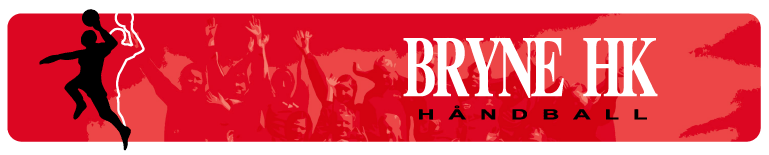 ÅRSMELDING BRYNE HÅNDBALL 2022StyrearbeidetStyret har ett fast styremøte en gang pr mnd. I tillegg til den daglig/ukentlige driften som naturlig tar tid med så mange medlemmer som Bryne Håndball har pr i dag. Det har vært et innholdsrikt år med økende antall medlemmer og flere lag ved slutten enn ved oppstart.Klubben har pr. i dag i overkant av 420 medlemmer i alderen 5 til 50 år  ØkonomiÅret 2021 ble et uforutsigbart år på økonomisiden.Høy sportslig aktivitet og mye håndballglede viser igjen i regnskapet av både høyere inntekter og høyere kostnader. Årsresultatet endte på -17 043 kr. Dette er vi fornøyd med da styret har tatt beslutninger som påvirker økonomien som ikke var budsjettert for.Etter en kort nedstenging i pga Covid i januar har endelig håndball og idretten kommet tilbake til normale nivå – med høy aktivitet i klubben fra de minste til de eldste. Påskelotteriet ble avholdt som normalt i begynnelsen av mars. Klubben fakturerte ut hovedmassen av sponsoravtaler i oktober Fra september og ut året har aktiviteten vært tilnærmet normal, noe som også synes i regnskapet. Vi har godt kiosksalg når kampaktiviteten er i gang. Klubben har hatt en del penger hvor planen var å bidra inn i ny hall – dette gikk ikke som planlagt. Men styret ønsket at pengene skulle komme medlemmene til gode og kjøpt inn klubb-buss til Bryne Håndballklubb. I tillegg har vi kjøpt inn ny kleskolleksjon som skulle vært solgt til medlemmene før jul, men måtte dessverre vente til nyåret. Varene ligger på lager og er reflektert i regnskapet.Som regnskapet viser, har klubben i 2022 høyt overskudd –  17683 043 kr. Inntektene endte på et noe høyere nivå sammenlignet med 2021. Dette skyldes hovedsakelig økt turneringsaktivitet og økt kiosk salg. Kostnadene endte også på et mye høyere nivå sammenlignet med 2021. Dette skyldes hovedsakelig økt aktivitet i form av seriepåmelding, turneringsaktivitet, høyere lønn til trenere og buss kostnader. Klubben har en fortsatt solid finansiell posisjon ved utgangen av 2022.I løpet av året er tildelte midler til ny hall søkt omdisponert og innvilget til å innrede kioskområdet i Timehallen. Dette området er allerede innredet og tatt i bruk. Ordningen «allemed» er etablert – med støtte fra SR Stiftelsen. Denne ordningen sikrer at medlemmer som ikke har anledning til å betale kontingent, treningsavgift, delta på turneringer eller å kjøpe nødvendig treningsutstyr, skal få støtte fra klubben for å fortsette å spille håndball. Det har vært givende å se gleden hos de medlemmene som til nå har søkt om hjelp. Styret håper at ordningen blir aktivt brukt framover også.Budsjettet for 2023 reflekterer et aktivitetsnivå på lik linje med 2022. Det er også budsjettert med høyere sponsor inntekter som hovedsakelig skal gå til å gi klubbens medlemmer en klubbkolleksjon som har som mål å gi alle mulighet til å kjøpe de samme klærne. Klubben satser på å få med to lag i Bring serien og har budsjettert for dette innen de rammer som er satt. Leders kommentar;Da var vi kommet til stadiet hvor vi skal prøve å summere opp sist sesong eller rettere sagt slutten av forrige sesong og halvdelen av inneværende sesongen i 2022.Som avslutnings på forrige sesong ble lagene spredt rundt på flere turneringer alt etter hva som passet best.  De yngste reiste til Hummel Cup i Kr. Sand, noen reiste til Danmark og alle hadde en flott opplevelse og minner å ta med seg videre. Som avslutning i år er vi heldige at klubben har klart å samle hele 150 spillere og ledere av de eldste medlemmer til samme turnering i Danmark, Rødspette Cup nå i Påsken, og 100 av de yngste med ledere skal til Stord Håndball festival i Pinsen. Vi kommer til å vise godt igjen. Alle med like reise antrekk, egen sang og ikke minst egen buss som viser godt igjen. Noe som blir en ny opplevelse for mange både klubb, lag, spillere og foresatte For første gang har klubben suverent klart og kvalifisert seg til den nasjonale serien for GUTTER 16 for første gang i BHK historien. (som vi vet om.) Og de har så langt prestert langt over forventing siden stammen på dette laget er 07 modeller, altså ett år for tidlig. Så gratulerer så mye til spillere, trener teamet og ikke minst oppmor som holder de i ørene Blir veldig spennende og se om våre eminente neste års 16 åringer som skal prøve seg i Bring Kvaliken både på gutte- og jente siden. BHK klarte igjen å starte opp ett herrelag som ett tilbud i 4 div, og det ble jobbet mye for å klare å beholde vårt senior damelag som etter Covid ikke har kommet skikkelig i gang, uten hjelp av dere seniorer hadde vi måtte trekke dette laget. Vi alle  krysser fingrene at dere klarer og sloss seg til noen poeng de siste kampene og klarer å klatre litt i 4 div.  Målet til klubben er at vi kan klare å etablere oss i en høyere divisjon både på herre og dame siden slik at våre unge talenter ikke forsvinner for tidlig til våre naboklubber. (Alle med lengst mulig)I kjølvannet av oppblomstringen av gutte-håndballen i klubben, inkludert ett rekordstort G16 (06) kull, og resultatet av samarbeid med nabo fotball klubbene våre har medlemmene antallet steget jevnt og trutt siden de har ikke måttet velge hva de ønsker å drive med før de selv finner det nødvendig. En trend vi håper forsetter når nå snart får tilgang til den nye flotte hallen som blir ferdig til nyttår ca. og vi forhåpentligvis får tilgang til mye mer treningstid i hall, og vi kan «permittere» Brynehallen.Som dere fleste har fått med dere så har vi og fått en flott rød klubb buss som har blitt veldig godt mottatt. Når vi er på tur, sitter allsangen løst fra 10 åringer til senior og ikke minst hos vårt eminente TH lag. Vi har flere i klubben som i ettertid har tatt D1 sertifikat så trenger du hjelp til kjøring er det bare og spør. Håper at flest mulig av lagene benytter seg av denne i løpet av sesongen.Klubben ønsker og å nevne og gratulere TH trenere Irene og Anette har for første gang klart å få dyrket frem en spiller som har blitt tatt ut av NHF til Spesial Olympics World Games Berlin 12. - 26. juni 2023,Så Ann Kristin Myhre Gratulerer så mye, klubben er kjempestolt av deg og masse lykke til i Juni. VI ALLE HEIER PÅ DEGEn annen stor jobb vi bør vær litt stolt over er at vi klubben er at vi har fått til ett aktivt dommer miljø med pr i dag 40 aktive dommere fra 14 til 17 år. To stk. av denne gruppen (Johan og Kristoffer) har blitt tatt ut til å dømme Bring Serie Runden i Lillestrøm i slutten av mnd. Vi er stolte av dere, masse lykke tilTil slutt ønsker vi i styret å takke alle dere frivillige i og med rundt lagene,  Marked, Sportslig,  Drifts utvalg, alle som er med drar lasset for våre medlemmer slik at denne flotte dugnads drevne klubben kan nå sine mål med tilbud i alle alderstrinn fra 6 år til veteran gutter og jenter 40. Vi gleder oss til fortsettelsenALLE MED LENGST MULIG, OG IKKE GLEM… «VI SKAL SMILE»SIGNATURER:Bryne, 15.03.2023Bengt Larsen_________________________ signThomas Gramstad_____________________SignMonica Rørmark______________________ SignEgel Storevik___________________________SignKathrine Aure_______________________SignKristian Time Kjetland____________________________ SignHanne Johnsrud_____________________SignSiri Bruntveit ____________________________SignJan Eirik Gjerdevik ____________________________Sign